 Louis ABRAHAM  Vendredi 03 avril 2020                                                            Mon meilleur amiMon meilleur ami a 11 ans il vit avec sa maman qui est séparée de son papa, il a les cheveux marron, court, il aime le football comme moi, il s’habit souvent en jogging mais il préfère les  jeans. Il est grand pour son âge, les yeux sont plutôt petits, il a une grande bouche, son nez est plutôt grand et il a de grandes oreilles pour mieux m’entendre (lol) j’aime le taquiner.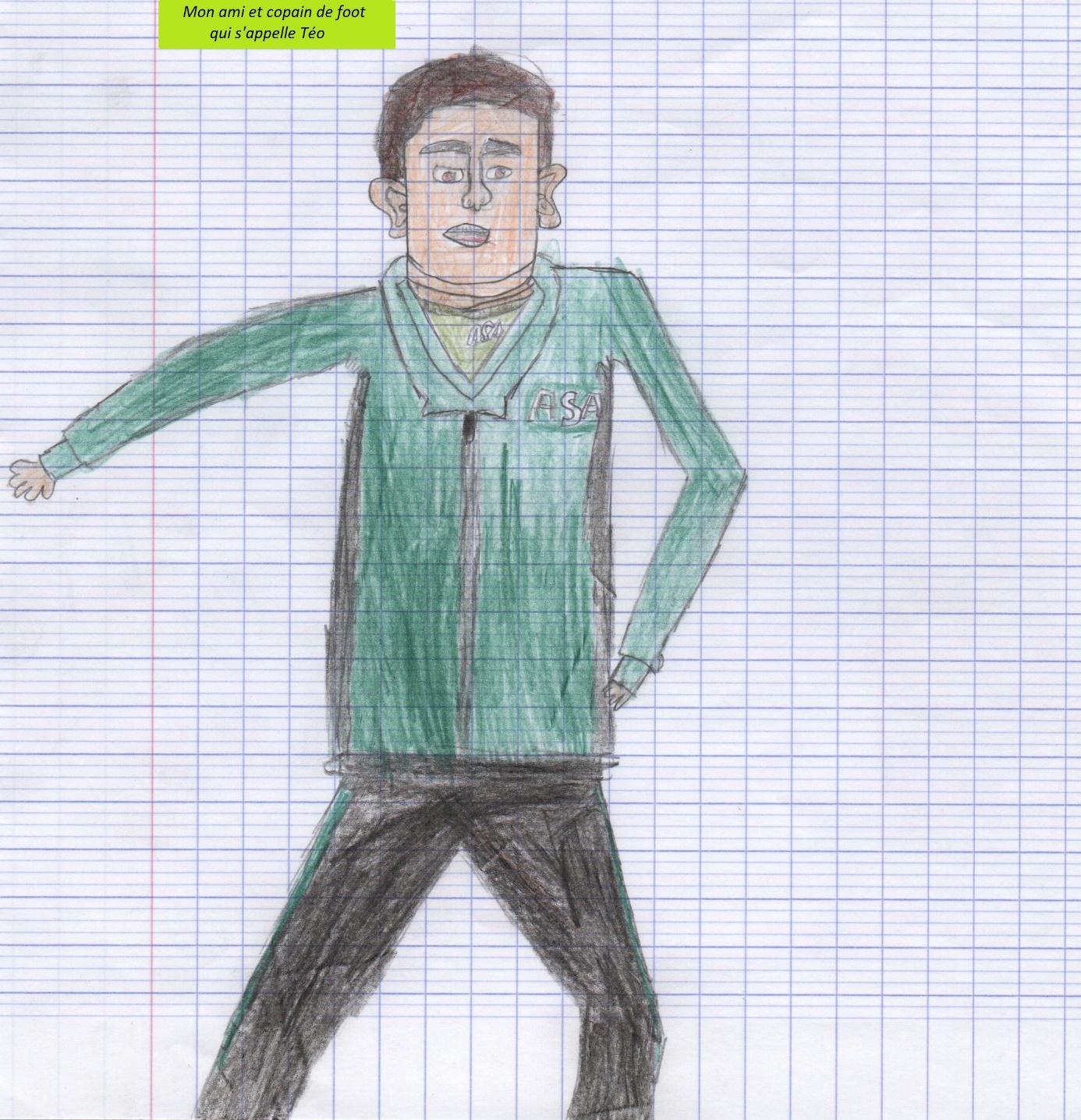 